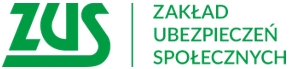 Informacja prasowaKalkulator pomoże przedsiębiorcom obliczyć składkę zdrowotną Zakład Ubezpieczeń Społecznych udostępnił specjalny kalkulator, który ułatwi przedsiębiorcom ustalenie podstawy wymiaru składki na ubezpieczenie zdrowotne oraz obliczenie należności.Przepisy ustawy, tzw. Polski Ład wprowadziły zmiany w zasadach ustalania podstawy wymiaru oraz wysokości należnej składki na ubezpieczenie zdrowotne. Przedsiębiorcy muszą ją obliczać od przychodu lub dochodu w zależności od przyjętej formy opodatkowania. Forma opodatkowania ma wpływ na zasady ustalania podstawy wymiaru składek. Zmiany te obowiązują przy ustalaniu podstawy wymiaru i wysokości składki zdrowotnej należnej za okres od stycznia 2022 r.Kalkulator pomoże ustalić podstawę wymiaru i obliczyć kwotę składki należnej za dany miesiąc. Korzystanie z niego jest bardzo proste. Wystarczy wprowadzić kilka danych np. okres rozliczeniowy, formę opodatkowania, kwotę dochodu lub przychodu – wyjaśnia Marlena Nowicka – rzeczniczka prasowa ZUS w Wielkopolsce.Kalkulator jest udostępniony na stronie internetowej www.zus.pl. Docelowo będzie także udostępniony w programach: Płatnik i ePłatnik.’ZUS dokłada wszelkich starań, aby pomóc osobom prowadzącym firmy dostosować się do nowych przepisów. Już od października Zakład Ubezpieczeń Społecznych przeprowadza otwarte szkolenia i dyżury dla zainteresowanych. Spośród pracowników wyznaczył liderów, którzy lokalnie szkolą i odpowiadają na pytania pracodawców. Ponadto na stronie internetowej ZUS znajdują się specjalne materiały i poradniki dotyczący zmian – dodaje rzeczniczka. 